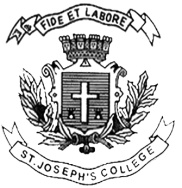 ST. JOSEPH’S COLLEGE (AUTONOMOUS), BANGALORE-27BA VISUAL COMMUNICATION – VI SEMESTERSPECIAL SUPPLIMENTORY EXAMINATION-JUNE VC6117: Television ProductionSupplementary candidates only.Time-2 ½ hrs								Max Marks-70This paper contains ONE printed page and TWO partsI. Answer any FIVE of the following in 250 words each.       (5X8 = 40)1. Explain technical and non-technical production personnel. Explain the roles and responsibilities of both categories.2. Explain different roles of a Line producer. How is it different from roles of a producer?3. Explain Multi Camera Directing Procedures. Discuss advantages and disadvantages. 4. Explain Linear and non-linear editing system in a studio set-up.5.Explain interlaced and progressive scanning systems.6. What is scheduling? Explain different process of scheduling.II. Answer any TWO of the following in 450 words each.       (2X15 = 30)7. Sketch a detailed floor plan and a light plot for a talk showand explain your techniques.8. What are the director’s roles with performer and talents. Differentiate and explain with relevant examples.9. Come up with a script, shooting plan and production schedule for a 30 sec TV commercial.VC6117_B_19